Дидактическая игра «Что к чему» для старшего возраста.Цель: закрепить знания о пяти органах чувств, определить названия частей тела человека, уточнить наличие правильных картинок подходящих к данному образцу.Ход: Каждую предметную картинку прикладывать к схемам и делать обоснованный выбор, разложить картинки-схемы, а предметные картинки подобрать соответственно им (как можно почувствовать предмет). 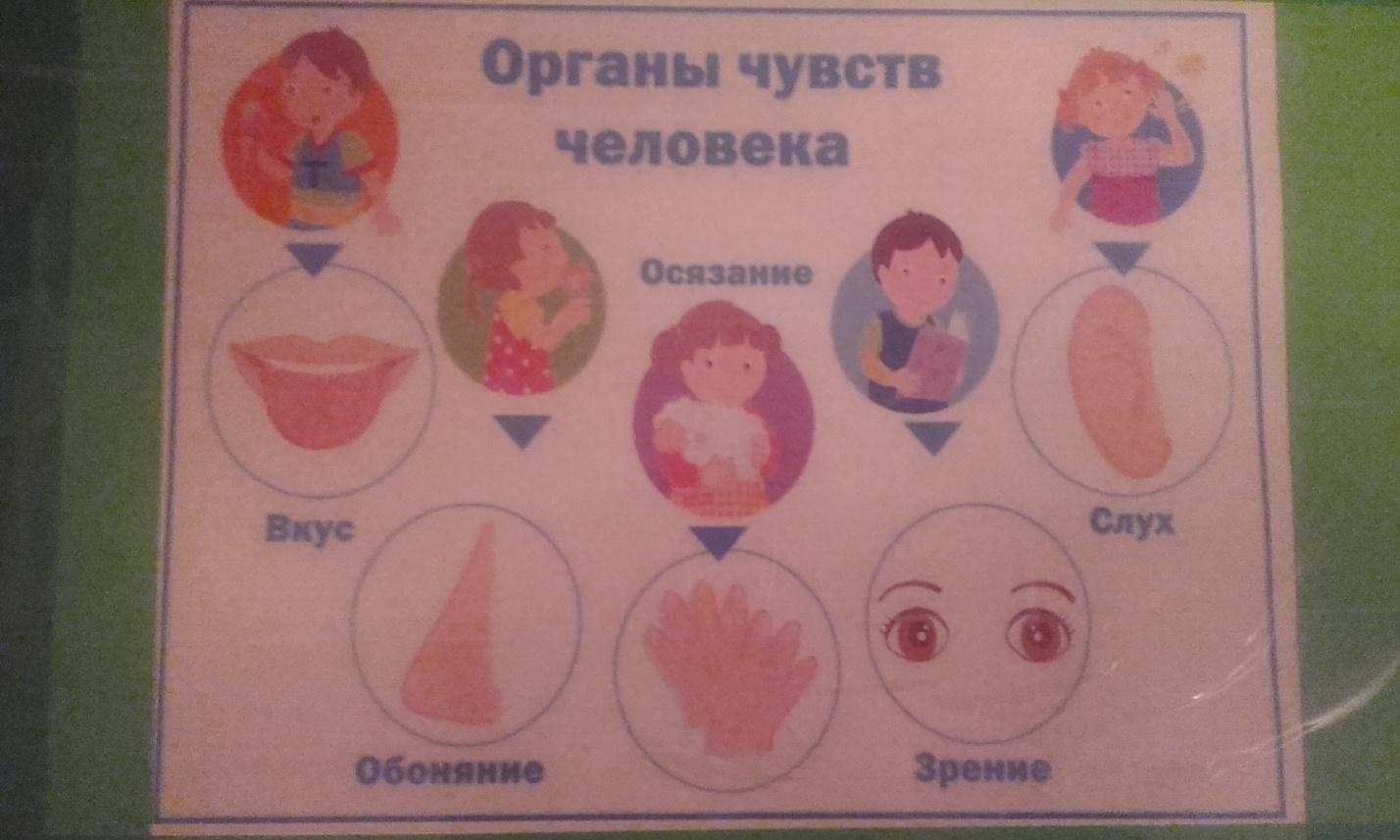 